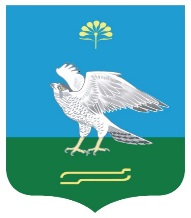 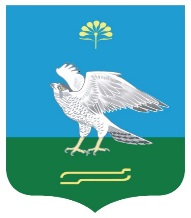                                                                    №  22О порядке установления, в случае повышения пожарной опасности, особого противопожарного режима в местах летнего отдыха детей          В соответствии с п. 9 ст. 14 Федерального закона от 06.10.2003 № 131-ФЗ «Об общих принципах организации местного самоуправления в Российской Федерации» администрация сельского поселения Зильдяровский сельсовет постановляет:      1. Рекомендовать директорам общеобразовательных школ, расположенных на территории сельского поселения, в которых организуется летний отдых детей:1.1. Ежегодно, перед началом действия летнего лагеря отдыха, разработать и согласовать с отделением надзорной деятельности планы мероприятий по недопущению пожаров в период проведения летнего отдыха детей;1.2. Перед началом каждой смены проводить с обслуживающим персоналом инструктажи по мерам пожарной безопасности и действиям в случае возникновения пожара;1.3. Проводить инструктажи по мерам пожарной безопасности и действиям в случае возникновения пожара с каждым ребенком, поступающим в лагерь отдыха;1.4. Не реже одного раза в смену проводить практические тренировки по отработке планов эвакуации в случае возникновения пожара;        2. В случае повышения пожарной опасности в местах летнего отдыха распоряжением администрации сельского поселения Зильдяровский сельсовет вводится особый противопожарный режим. При этом:2.1. Руководителем учреждения разрабатывается План дополнительных мероприятий по обеспечению пожарной безопасности;2.2. Запрещается разжигание костров, применение открытого огня на территории учреждения;2.3. Проводятся дополнительные инструктажи по соблюдению правил пожарной безопасности с обслуживающим персоналом и отдыхающими.        3. Обнародовать настоящее постановление и разместить на официальном сайте сельского поселения Зильдяровский сельсовет.        4. Контроль за исполнением настоящего постановления возлагаю на себяГлава сельского поселения                                                           З.З. Идрисов